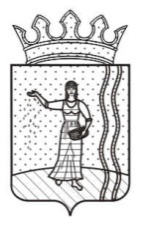 СОВЕТ ДЕПУТАТОВ ИШИМОВСКОГО СЕЛЬСКОГО ПОСЕЛЕНИЯОКТЯБРЬСКОГО МУНИЦИПАЛЬНОГО РАЙОНАПЕРМСКОГО КРАЯРЕШЕНИЕ         09.04.2019                                                                                                       №45О внесении изменений в решениеСовета депутатов Ишимовскогосельского поселения Октябрьскогомуниципального района Пермского краяот 27.11.2018г. № 22 «Об утверждении Положения о порядке исчисления   и уплатыземельного налога на территорииИшимовского сельского поселения»В соответствии с  Уставом Ишимовского сельского поселения Октябрьского муниципального района Пермского края, и рассмотрев экспертное заключение № 53 от 18.03.2019 г. на решение Совета депутатов Ишимовского сельского поселения от 27.11.2018г. № 22 «Об утверждении Положения о порядке исчисления   и уплаты земельного налога на территории Ишимовского сельского поселения»,  Совет депутатов Ишимовского сельского поселения РЕШАЕТ:         1. Внести  в решение Совета депутатов Ишимовского сельского поселения от 27.11.2018г. № 22 «Об утверждении Положения о порядке исчисления и уплаты земельного налога на территории Ишимовского сельского поселения» (в ред. от 23.01.2019 г. № 36) следующие изменения:1.1 Пункт 4 изложить в следующей редакции:«4. Настоящее решение вступает в силу с 1 января 2019 года, но не ранее чем по истечении одного месяца со дня его официального опубликования»	2.  Внести в Положение о земельном налоге на территории Ишимовского сельского поселения Октябрьского муниципального  района Пермского края утвержденное Советом депутатов Ишимовского сельского поселения от 27.11.2018г. № 22 следующие изменения: 2.1. Пункт 3.2 раздела 3 изложить в следующей редакции:      «3.2. Налогоплательщиками - организациями, налог подлежит уплате не позднее 1 февраля, года следующего за истекшим налоговым периодом».	3. Признать утратившим силу Решение Совета депутатов № 36 от 23.01.2019 г. «О внесении изменений в решение Совета депутатов Ишимовского сельского поселения Октябрьского муниципального района Пермского края от 27.11.2018г. № 22 «Об утверждении  Положения о порядке исчисления   и уплаты земельного налога на территорииИшимовского сельского поселения».4. Настоящее решение вступает в силу со дня официального опубликования, и распространяются на правоотношения, возникшие с 1 января 2019 года. Председатель Совета депутатовИшимовского сельского поселения                                         Р.Р.СабироваГлава сельского поселения-глава администрации Ишимовскогосельского поселения                                                                В.Х.Гарипов